……………………………………………(imię i nazwisko kandydata)OŚWIADCZENIE O ZGODZIE KANDYDATA NA ZGŁOSZENIE W PROGRAMIE POLECEŃ RE-PPP-01Imię i nazwisko ……………………………………………………………………………………………………………………….Numer telefonu ………………………………………………………………………………………………………………………Adres e-mail…………………………………………………………………………………………………………………………….Wyrażam zgodę na przesłanie do JSW Logistics Sp. z o.o. z siedzibą w Katowicach, mojego CV oraz listu motywacyjnego przez : ……………………………………………………………………………………………………………………….………………….……(imię i nazwisko osoby polecającej)Jako osobę polecającą w programie płatnych poleceń oraz przedstawienie przez JSW Logistics 
Sp. z o.o. oferty zatrudnienia.Informujemy jednocześnie, że w każdej chwili można wycofać udzieloną nam zgodę na przetwarzanie danych osobowych, poprzez przesłanie nam wiadomości na adres e-mail : rekrutacja@jswlogistics.pl (jeżeli oferta pracy nie zostanie przyjęta).                                                                                                                                             …....……………………………(data, czytelny podpis)Wyrażam zgodę na przetwarzanie moich danych osobowych dla celów niezbędnych dla realizacji niniejszej oraz przyszłych procesów rekrutacyjnych na podstawie art. 6 ust. 1 lit. a) rozporządzenia Parlamentu Europejskiego i Rady (UE) 2016/679 z dnia 27 kwietnia 2016 r. w  sprawie ochrony osób fizycznych w  związku z przetwarzaniem danych osobowych i  w  sprawie swobodnego przepływu takich danych oraz uchylenia dyrektywy 95/46/WE (ogólne rozporządzenie o  ochronie danych). Wyrażenie zgody jest dobrowolne. Brak zgody nie będzie podstawą niekorzystnego traktowania i nie spowoduje wobec Pana/Pani jakichkolwiek negatywnych konsekwencji, zwłaszcza nie będzie stanowił przyczyny uzasadniającej odmowę zatrudnienia.Ma Pan/Pani prawo do cofnięcia udzielonej zgody na przetwarzanie danych osobowych w dowolnym momencie, bez wpływu na zgodność z prawem przetwarzania, którego dokonano na podstawie zgody przed jej cofnięciem. Cofnięcia zgody dokonuje się poprzez kontakt e-mail rodo@jswlogistics.pl.Administratorem Pana/Pani danych osobowych jest JSW Logistics Sp. z o.o. z siedzibą w  Katowicach (40-282) przy ul. Ignacego Paderewskiego 41, wpisana do rejestru przedsiębiorców prowadzonego przez Sąd Rejonowy  w Katowicach, VIII Wydział Gospodarczy Krajowego Rejestru Sądowego pod numerem KRS 0000010274 (dalej jako: „Spółka”).Kontaktu ze strony Spółki w sprawach związanych z przetwarzaniem danych osobowych jest poprzez adres e-mail rodo@jswlogistics.pl. Pana/Pani dane osobowe będą przetwarzane dla potrzeb niezbędnych do realizacji procesu rekrutacji na podstawie art. 221 ustawy z dnia 26 czerwca 1974 r. – Kodeks Pracy. Odbiorcami Pani/Pana danych osobowych może być zewnętrzna obsługa IT.Spółka nie będzie przekazywała Pani/Pana danych osobowych do państw trzecich.Pana/Pani dane osobowe będą przechowywane przez okres 12 miesięcy po zakończeniu procesu rekrutacji.Ma Pan/Pani prawo do dostępu do swoich danych osobowych, ich sprostowania, usunięcia lub ograniczenia przetwarzania, wniesienia skargi do organu nadzorczego w zakresie ochrony danych osobowych.Podanie danych osobowych jest dobrowolne, ale niezbędne dla wzięcia udziału w procesie rekrutacji.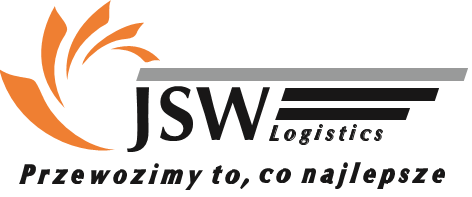 